
Telescope Observer’s Challenge:   If you came to the Table Mountain Star Party (TMSP) with your telescope or have access to a telescope while at the TMSP this program is for you. This program will give you an opportunity to observe 30 or more showcase objects under the ideal conditions of the pristine Eden Valley skies. It’s not super challenging this year, but will get progressively harder each year. You will get a button for finding just 25 objects. All observations must be done during the TMSP. The “Fab Five” program consists of a list of objects in five categories; Galaxies, Open Clusters, Globular Clusters, Solar System Objects and Nebulae. You must observe and document five objects from each category. You must find the objects yourself, without help from anyone else. Enter the required information and for at least one of the objects in each of the five categories you must sketch what you see through the eyepiece.  Any size telescope can be used. All objects are within range of small to medium sized telescopes, and are available for observation between 10:00PM and 4:00AM any time during the TMSP. All objects are listed in Right Ascension order so that you can observe them before they set in the West, or as they rise in the East.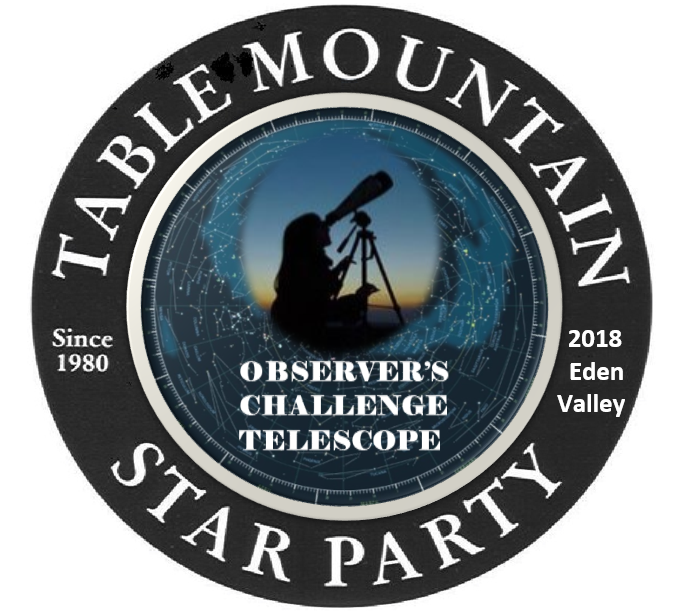   To receive your button, turn in you observations to Mark Simonson or Ron Mosher (Observation Challenge Coordinators) any time during the TMSP. If you finish the list the last night of TMSP, and we are not available to give you your button, just mail your observations to me at 1519 Ridge Dr., Camano Island, WA. 98282, or email your observations to me at marknilse@yahoo.com, and I will see that you get a button. The Novice Observer’s Challenge can only be earned once per person.Galaxies     #                  Object                          R.A.            Dec         Con        Size      Mag                                            NotesOpen Clusters     #                  Object                           R.A.           Dec         Con        Size      Mag                                             Notes
Globular Clusters     #                  Object                           R.A.           Dec         Con        Size      Mag                                            NotesSolar System Objects            Pla – Planet          Ast – Asteroid         Sat – Satellite       #                  Object                      Type         R.A.             Dec         Con        Size      Mag                                               NotesNebulae         DNeb – Dark Nebulae      ENeb – Emission Nebulae      PNeb – Planetary Nebulae      RNeb – Reflection Nebulae     #                  Object                      Type         R.A.             Dec         Con        Size      Mag                                               Notes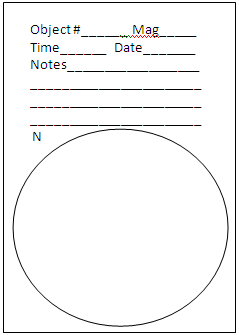 T1NGC 14700 33.1+48 30Cas13.210Also Caldwell 17 Dwarf galaxy 2.5 million LyT2NGC 205 M11000 40.2+41 41And21.98.9Dwarf elliptical galaxy 2.6 million LyT3NGC 224 M3100 42.3+41 16And192.43.4The Andromeda Galaxy Spiral 2.5 million LyT4NGC 598 M3301 33.5+30 39Tri70.05.7The Triangulum Galaxy Spiral 3 million LyT5IC 34203 46.4+68 05Cam21.49.1Also Caldwell 5 Face on Spiral 10.7 million LyT6NGC 3031 M8109 55.3+69 03UMa26.96.9Bode’s Galaxy Spiral 12 million LyT7NGC 3034 M8209 55.8+69 41UMa9.08.4An irregular galaxy very close to M81 12 million LyT8NGC 4258 M10612 18.5+47 18CVn18.69.1Spiral 27.3 million LyT9NGC 5194 M5113 29.5+47 11CVn11.28.4Whirlpool galaxy spiral interacting 25 million LyT10NGC 620716 43.0+36 49Her3.011Spiral galaxy 30 million Ly located next to M13T11NGC 650317 49.4+70 09Dra6.010Dwarf spiral galaxy 17 million LyT12NGC 694620 34.5+60 09Cyg11.59.6Face on spiral galaxy 22.5 million LyT13NGC 695120 37.0+66 06Cep3.911Face on spiral 75 million LyT14NGC 733122 37.0+34 24Peg10.510Also Caldwell 30 unbarred spiral 40 million LyT15NGC 764023 22.0+40 50And10.511A barred spiral edge on 29.7 million LyT16NGC 66301 46.0+61 15Cas16.07.1Also Caldwell 10 6800 LyT17NGC 869/884 Double Cl02 19.0+57 08Per29.05.3The Double Cluster also Caldwell 14 7500 LyT18Mel 111 Coma Cluster12 25.0+26 00Com275.01.8The Coma Star Cluster about 40 bright stars 280 LyT19IC 466517 46.3+05 43Oph70.04.2OpCl 1400 LyT20NGC 778918 27.7+06 34Oph27.04.6OpCl also Caroline’s Rose 7600 LyT21NGC 664518 32.3-16 53Sgr10.08.5The Ringlet Cluster 26400 LyT22NGC 668318 42.1-06 12Sct11.09.4OpCl 39000 LyT23NGC 673819 01.1+11 37Aql15.08.3OpCl 2200 LyT24NGC 675519 07.8+04 14Aql15.07.5OpCl 4600 LyT25Cr399 Coathanger19 25.4+20 11Vul60.03.6Asterism known also known as Brocchi’s ClusterT26NGC 682319 42.2+23 05Vul40.07.1OpCl with nebulosity 6000 LyT27NGC 691020 23.1+40 47Cyg80.07.4The Rocking Horse Cluster 3700 LyT28NGC 6913 M2920 23.9+38 32Cyg6.06.6OpCl 6000 LyT29NGC 693920 31.3+60 39Cyg70.07.83860 Ly over 1 billion years oldT30NGC 7092 M3921 32.2+48 26Cyg31.04.6OpCl 824 LyT31NGC 5272 M313 42.2+28 23CVn16.05.91 of approx. 150 GbCl orbiting Milky way 3400 Ly T32NGC 5904 M515 18.6+02 05SerCp17.05.7A Globular Cluster 24500 LyT33NGC 6205 M1316 41.7+36 28Her17.05.7The best GbCl northern hemisphere 22200 LyT34NGC 622916 47.0+47 32Her4.59.4Another GbCl in Hercules 10000 LyT35NGC 6218 M1216 47.2-01 57Oph15.06.8GbCl 15700 LyT36NGC 6254 M1016 57.1-04 06Oph15.06.6GbCl 14300 LyT37NGC 6341 M9217 17.1+43 08Her11.06.4GbCl 26700 LyT38NGC 6402 M1417 37.3-03 14Oph11.08.3GbCl 30000 LyT39NGC 6656 M2218 36.2-23 54Sgr32.05.1GbCl near galactic bulge region 10000 LyT40NGC 671218 53.0-08 42Scu7.28.6GbCl 22500 LyT41NGC 6809 M5519 39.5-30 57Sgr19.07.4GbCl 17600 LyT42NGC 6838 M7119 53.4+18 46Sge7.26.1GbCl 12000 LyT43NGC 693420 34.1+07 24Del8.48.8Also Caldwell 47 50000 LyT44NGC 7078 M1521 30.0+12 10Peg12.06.0GbCl 33600 LyT45NGC 7089 M221 33.2-00 49Aqu16.06.3GbCl largest known globular cluster 33000LyT46UranusPla02 01.1+11 45Ari.145.7Can you make out any moons? Color 1.8 billion milesT47JunoAst03 13.3+10 25Ari.018.6Asteroid in the main belt 167.4 million milesT48Sun spotsStar09 19.2+15 36Can31’-26How many sunspots 93 million milesT49Solar prominencesStar09 19.2+15 36Can31’-26How many prominences 93 million milesT50JupiterPla14 47.4-15 10Lib37.0-2Can you see the 4 Galilean Moons? 483.6 million milesT51GanymedeSat14 48.5-15 15Lib1.05.7Largest satellite of Jupiter 483.6 million milesT52Great Red Spot JupiterPla14.47.4-15 10Lib--2Very large atmospheric storm on JupiterT53VestaAst17 26.3-23 23Oph-5.82nd largest asteroid in the main belt 133 million milesT54TitanSat18 12.1-22 37Sgr1.09.9Largest satellite of Saturn 855.6 million milesT55SaturnPla18 13.1-22 37Sgr421.1Can you see the rings? Titan?  855.6 million milesT56Rings of SaturnPla18 13.1-22 37Sgr-1.1Can you make out the Cassini DivisionT57MarsPla20 20.1-26 17Cap24-2Can you make out any features? 35.3 million milesT58NeptunePla23 08.2-06 36Aqr.067.8Can you make out any moons? Color? 2.6 billion milesT59TritonSat23 08.2-06 36Aqr-14Largest satellite of NeptuneT60NGC 1579RNeb04 30.0+35 16Per12.0-The Northern Trifid 2000 LyT61NGC 6210PNeb16 44.3+23 49Her129.06500 LyT62NGC 6523 M8ENeb18 03.3-24 23Sag906.0The Lagoon Nebula 4100 LyT63NGC 6572PNeb18 12.6+06 51Oph6.09.02400 LyT64NGC 5720 M57PNeb18 53.3+33 01Lyr86.08.8PNeb also Ring Nebula 2300 LyT65NGC 6826PNeb19 45.0+50 34Cyg126.08.8The “Blinking Planetary” also Caldwell 15,  2000 LyT66NGC 6853 M27PNeb19 59.6+22 43Vul8.07.3The Dumbbell Nebula 1360 LyT67NGC 6888ENeb20 12.7+38 21Cyg18.07.4The Crescent Nebula 5000 LyT68NGC 6960 Veil WestENeb20 45.4+30 43Cyg70.07.0The west part of a supernova remnant 1470 LyT69LDN 935DNeb20 56.4+43 52Cyg90-Wide dark lane separating NGC 7000 and IC 5070T70NGC 7000ENeb20 59.1+44 31Cyg1204.0The North American Nebula 1600 LyT71NGC 7023RNeb21 00.3+68 10Cep18.07.0The Iris Nebula also Caldwell 4 1300 LyT72NGC 7009PNeb21 04.1-11 21Aqu1.48.0The Saturn Nebula 2000 LyT73NGC 7662PNeb23 25.5+42 33And2’9.0The Blue Snowball 4000 Ly